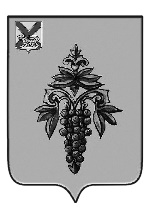 АДМИНИСТРАЦИЯ ЧУГУЕВСКОГО МУНИЦИПАЛЬНОГО РАЙОНА ПРИМОРСКОГО КРАЯ ПОСТАНОВЛЕНИЕ20 февраля 2020 года                   с. Чугуевка                                             102-НПАОб утверждении муниципальной программы «Содержание и благоустройство Чугуевского муниципального округа» на 2020-2027 годы(с изменениями: от 21 мая 2020 года № 355-НПА, от 01 марта 2021 года            № 185-НПА, от 28 мая 2021 года № 493-НПА, от 08 февраля 2022 года № 89-НПА, от 14 февраля 2023 года № 147-НПА, от 22 мая 2023 года № 460-НПА)Руководствуясь Федеральным законом от 06 октября 2003 года № 131-ФЗ «Об общих принципах организации местного самоуправления в Российской Федерации», Законом Приморского края от 16 сентября 2019 года № 570-КЗ «О Чугуевском муниципальном округе», статьей 32 Устава Чугуевского муниципального района, администрация Чугуевского муниципального районаПОСТАНОВЛЯЕТ:1. Утвердить прилагаемую муниципальную программу «Содержание и благоустройство Чугуевского муниципального округа» на 2020 - 2024 годы. 2. Настоящее постановление подлежит опубликованию и размещению на официальном сайте Чугуевского муниципального района в сети Интернет и распространяет своё действие на правоотношения, возникшие с 01 января                    2020 года.3. Контроль за исполнением настоящего постановления возложить на заместителя главы администрации Чугуевского муниципального района                     И.В. Науменко.И.о. главы администрации Чугуевского муниципального района                                               Н.В. КузьменчукУтвержденпостановлением администрацииЧугуевского муниципального районаот «20» февраля 2020 года № 102-НПАПАСПОРТМУНИЦИПАЛЬНОЙ ПРОГРАММЫ«Содержание и благоустройство Чугуевского муниципального округа» на 2020-2027 годы˂*˃ - Подлежит ежегодной корректировке исходя из возможностей бюджета Чугуевского муниципального округа на соответствующий год.ОБЩАЯ ХАРАКТЕРИСТИКА СФЕРЫ РЕАЛИЗАЦИИПРОГРАММЫ И ПРОГНОЗ ЕЕ РАЗВИТИЯВажнейшей задачей администрации Чугуевского муниципального округа является формирование и обеспечение, комфортной и благоприятной среды для проживания населения, в том числе реализация мероприятий по благоустройству, озеленению, улучшению санитарного состояния и архитектурно-художественного оформления населенных пунктов. С развитием промышленного производства на территории Чугуевского муниципального округа становится все более актуальной проблема охраны окружающей среды. Не ухоженность парков и скверов, устаревшие архитектурные формы - все это негативно влияет на эмоциональное состояние и качество жизни населения.Отдельно, но не менее остро существует проблема содержания мест захоронения. На территории Чугуевского муниципального округа действует 30 мест захоронения. Актуальным является реализация мероприятий, направленных на создание и поддержание инфраструктуры кладбищ. Территории, занимаемые кладбищами, должны содержаться в соответствии с законодательством, что определяет необходимость реализации в рамках муниципальной программы мероприятия по текущему содержанию мест захоронения.Немаловажной значимостью так же обладает проблема эвакуации невостребованных умерших, чья численность ежегодно увеличивается.Решение выше указанных проблем требует системного подхода. Что оправдывает применение программного метода. Решение проблемы благоустройства территории муниципального образования способствует обеспечению устойчивого социально-экономического развития округа, повышению привлекательности его внешнего вида.2. ЦЕЛИ И ЗАДАЧИ ПРОГРАММЫОсновной целью Программы является повышение уровня комфортности жизнедеятельности граждан посредством благоустройства территории Чугуевского муниципального округа.Для достижения цели Программы предусматривается решение следующих задач:- осуществление мероприятий по поддержанию порядка, благоустройства, архитектурно-художественного оформления и санитарного состояния на территории Чугуевского муниципального округа;- обеспечение формирования единого облика Чугуевского муниципального округа;- создание условий для функционирования мест погребения;- текущее содержание мест захоронения.Реализация Программы позволит: - организовать привлекательный внешний облик Чугуевского муниципального округа;- обеспечить надлежащее содержание мест захоронения на территории;- обеспечить оказание услуг по эвакуации невостребованных умерших;- обеспечить необходимой инфраструктурой действующие общественные муниципальные кладбища.3. ЦЕЛЕВЫЕ ИНДИКАТОРЫ И ПОКАЗАТЕЛИ ПРОГРАММЫПоказатели (индикаторы), соответствующие целям и задачам Программы, представлены в приложении № 1 к Программе. 4. ПЕРЕЧЕНЬ МЕРОПРИЯТИЙ ПРОГРАММЫОбобщенная характеристика мероприятий, предлагаемых к реализации для решения поставленных Программой задач, отражена в приложении № 2 к Программе. Перечень мероприятий Программы носит открытый характер и предусматривает возможность корректировки и дополнения.5. МЕХАНИЗМ РЕАЛИЗАЦИИ ПРОГРАММЫМеханизм реализации Программы направлен на эффективное планирование хода исполнения основных мероприятий, обеспечение контроля исполнения Программных мероприятий, проведению мониторинга состояния работ по выполнению Программы, выработку решений, при возникновении отклонений хода работ от плана мероприятий Программы.Общее руководство реализацией Программы осуществляется заместителем главы администрации Чугуевского муниципального округа, курирующего вопросы благоустройства, текущее управление возлагается на управление жизнеобеспечения администрации Чугуевского муниципального округа.Заместитель главы администрации Чугуевского муниципального округа, курирующий вопрос по благоустройству, обеспечивает координацию действий исполнителей Программы, контролирует целенаправленное и эффективное использование финансирования на выполнение намеченных мероприятий. Ответственный исполнитель:- обеспечивают реализацию Программы в соответствии с планом мероприятий и в пределах средств, предусмотренных бюджетом Чугуевского муниципального округа на соответствующий финансовый год и плановый период;- вносит в установленном порядке предложения по уточнению мероприятий Программы с учетом складывающейся социально-экономической ситуации;- организует реализацию Программы, обеспечивает внесение изменений в Программу и несет ответственность за достижение целевых индикаторов (показателей) Программы, а также ожидаемых результатов ее реализации;- предоставляет ежеквартально, в срок до 25 числа месяца, следующего за отчетным кварталом, в управление экономического развития и потребительского рынка:- информацию о степени выполнения отдельных мероприятий Программы;- информацию о расходовании бюджетных средств на реализацию Программы;- сведения о достижении значений целевых индикаторов (показателей) Программы;- подготавливает до 1 марта года, следующего за отчетным годом, годовой отчет о ходе реализации и оценке эффективности реализации Программы;- ежегодно, не позднее 15 декабря текущего финансового года, направляет в финансовое управление и управление экономического развития и потребительского рынка план реализации Программы на очередной финансовый год и плановый период.Решение о внесении изменений в Программу и отдельные мероприятия принимается ответственным исполнителем при условии, что планируемые изменения не приведут к ухудшению плановых значений целевых индикаторов (показателей) Программы, а также к увеличению сроков исполнения мероприятий Программы.Решение администрации Чугуевского муниципального округа о внесении изменений, приостановлении или досрочном прекращении реализации муниципальной программы, принятое в соответствии с предложениями, изложенными в годовом отчете, оформляются ответственным исполнителем постановлением администрации Чугуевского муниципального округа.Оценка эффективности реализации Программы производится в соответствии с постановлением администрации Чугуевского муниципального округа от 02 сентября 2020 года № 658-НПА «Об утверждении Порядка принятия решений о разработке, формирования, реализации и проведения оценки эффективности реализации муниципальных программ в Чугуевском муниципальном округе».6. РЕСУРСНОЕ ОБЕСПЕЧЕНИЕ ПРОГРАММЫИсточники финансирования Программы указаны в приложении № 3 к Программе.7. СРОКИ И ЭТАПЫ РЕАЛИЗАЦИИ ПРОГРАММЫПрограмма реализуется в 2020 – 2027 годах в один этап.СВЕДЕНИЯ О ЦЕЛЕВЫХ ИНДИКАТОРАХ, ПОКАЗАТЕЛЯХ МУНИЦИПАЛЬНОЙ ПРОГРАММЫ«Содержание и благоустройство Чугуевского муниципального округа» на 2020-2027 годыОБОБЩЕННАЯ ХАРАКТЕРИСТИКАРЕАЛИЗУЕМЫХ В СОСТАВЕ МУНИЦИПАЛЬНОЙ ПРОГРАММЫ ПОДПРОГРАММ И ОТДЕЛЬНЫХ МЕРОПРИЯТИЙ«Содержание и благоустройство Чугуевского муниципального округа» на 2020-2027 годыИНФОРМАЦИЯО РЕСУРСНОМ ОБЕСПЕЧЕНИИ ПРОГРАММЫ ЗА СЧЕТ СРЕДСТВ БЮДЖЕТА ЧУГУЕВСКОГО МУНИЦИПАЛЬНОГО ОКРУГА И ПРИВЛЕКАЕМЫХ СРЕДСТВ ФЕДЕРАЛЬНОГО БЮДЖЕТА, КРАЕВОГО БЮДЖЕТА, БЮДЖЕТОВ ГОСУДАРСТВЕННЫХ ВНЕБЮДЖЕТНЫХ ФОНДОВ, ИНЫХ ВНЕБЮДЖЕТНЫХ ИСТОЧНИКОВ«Содержание и благоустройство Чугуевского муниципального округа» на 2020-2027 годыПРОГНОЗ СВОДНЫХ ПОКАЗАТЕЛЕЙ МУНИЦИПАЛЬНЫХ ЗАДАНИЙ НА ОКАЗАНИЕМУНИЦИПАЛЬНЫХ УСЛУГ (ВЫПОЛНЕНИЕ РАБОТ) МУНИЦИПАЛЬНЫМИ КАЗЕННЫМИ, БЮДЖЕТНЫМИ И АВТОНОМНЫМИ УЧРЕЖДЕНИЯМИ ПО МУНИЦИПАЛЬНОЙ ПРОГРАММЕ«Содержание и благоустройство Чугуевского муниципального округа» на 2020-2027 годыОтветственный исполнитель Программы                        Управление жизнеобеспечения администрации Чугуевского муниципального округаСоисполнители ПрограммыСоисполнителей нетСтруктура ПрограммыПодпрограмм – нет. Программа включает выполнение отдельных мероприятий:«Организация мероприятий по благоустройству Чугуевского муниципального округа»;«Организация ритуальных услуг и содержание мест захоронения Чугуевского муниципального округа»;«Предоставление субсидий юридическим лицам (за исключением муниципальных учреждений), индивидуальным предпринимателям, физическим лицам производителям товаров, услуг».Реквизиты нормативных правовых актов, которыми утверждены государственныепрограммы Российской Федерации, Приморского края                         Цель Программы                                             Повышение уровня комфортности жизнедеятельности граждан посредством благоустройства территории Чугуевского муниципального округа.Задачи Программы                                           Совершенствование системы комплексного благоустройства, осуществление мероприятий по поддержанию порядка и санитарного состояния, обеспечение формирования единого облика Чугуевского муниципального округа;Создание условий для функционирования мест погребения;Текущее содержание мест захоронения;Целевые индикаторы, показатели Программы                   Территории Чугуевского муниципального округа, на которых проведены процедуры благоустройства, м2.Количество кладбищ, на которых проведены работы по текущему содержанию мест захоронения, шт. Количество кладбищ, на которых проведены кадастровые работ по установлению границ, шт.Этапы и сроки реализации Программы                         2020 - 2027 годы, в один этапОбъем средств бюджета Чугуевского муниципального округа на финансирование муниципальной программыОбщий объем финансирования мероприятий Программы составляет: 53 950 528,04 рублей, в том числе по годам:2020 год – 6 975 913,92 рублей;2021 год – 7 711 812,92 рублей;2022 год – 10 534 830,00 рублей;2023 год – 6 533 961,20 рублей;2024 год – 5 545 633,00 рублей;2025 год – 5 549 459,00 рублей;2026 год – 5 549 459,00 рублей;2027 год – 5 549 459,00 рублей. В том числе:- бюджет Чугуевского муниципального округа составляет 53 379 732,04 рублей, в том числе по годам: 2020 год – 6 975 913,922021 год – 7 711 812,922022 год – 10 450 000,002023 год – 6 442 005,22024 год – 5 450 000,002025 год – 5 450 000,002026 год – 5 450 000,002027 год – 5 450 000,00- бюджет Приморского края составляет 570 796,00 рублей, в том числе по годам:2020 год – 0,002021 год – 0,002022 год – 84 830,002023 год – 91 956,002024 год – 95 633,002025 год – 99 459,002026 год – 99 459,002027 год – 99 459,00Ожидаемые результаты реализации Программы                  В результате реализации программы планируется:Благоустроить территории мест массового пребывания населения, осуществить работу по кошению сорной растительности, предотвратить массовое загрязнение территорий Чугуевского муниципального округа 15000 м2;Обеспечение надлежащего содержания мест захоронения на территории округа 30шт;Проведение кадастровых работ по установлению границ кладбищ, 30 шт;Приложение № 1к муниципальной программе «Содержание и благоустройство Чугуевского муниципального округа» на 2020-2027 годы№ п/пЦелевой индикатор\показательЕд. изм.Значение целевого индикатора, показателяЗначение целевого индикатора, показателяЗначение целевого индикатора, показателяЗначение целевого индикатора, показателяЗначение целевого индикатора, показателяЗначение целевого индикатора, показателяЗначение целевого индикатора, показателяЗначение целевого индикатора, показателяЗначение целевого индикатора, показателя№ п/пЦелевой индикатор\показательЕд. изм.Отчетный финансовый 20192020 20212022202320242025202620271Территории Чугуевского муниципального округа, на которых проведены процедуры благоустройствам215 00015 00015 00015 00015 00015 00015 00015 00015 0002Количество кладбищ, на которых проведены работы по текущему содержанию мест захороненияшт.3030303030303030303Количество кладбищ, на которых проведены кадастровые работы по установлению границшт.111255555Приложение № 2к муниципальной программе «Содержание и благоустройство Чугуевского муниципального округа» на 2020-2027 годы№ п/пНаименование подпрограммы, отдельного мероприятия муниципальной программыОтветственный исполнитель, соисполнитель, главный распорядитель бюджетных средствСрок реализацииСрок реализацииСрок реализации№ п/пНаименование подпрограммы, отдельного мероприятия муниципальной программыОтветственный исполнитель, соисполнитель, главный распорядитель бюджетных средствНачало реализации подпрограммы, отдельного мероприятияОкончания реализации подпрограммы, отдельного мероприятияОжидаемый результат(краткое описание)№ п/пНаименование подпрограммы, отдельного мероприятия муниципальной программыОтветственный исполнитель, соисполнитель, главный распорядитель бюджетных средствНачало реализации подпрограммы, отдельного мероприятияОкончания реализации подпрограммы, отдельного мероприятияОжидаемый результат(краткое описание)№ п/пНаименование подпрограммы, отдельного мероприятия муниципальной программыОтветственный исполнитель, соисполнитель, главный распорядитель бюджетных средствНачало реализации подпрограммы, отдельного мероприятияОкончания реализации подпрограммы, отдельного мероприятияОжидаемый результат(краткое описание)1.Организация мероприятий по содержанию и благоустройству Чугуевского муниципального округаУправление жизнеобеспечения администрации Чугуевского муниципального округа20202027Повышение уровня комфортности жизнедеятельности граждан посредством благоустройства территории Чугуевского муниципального округа1.1.Содержание и благоустройство территорий Чугуевского муниципального округаУправление жизнеобеспечения администрации Чугуевского муниципального округа20202027Повышение уровня комфортности жизнедеятельности граждан посредством благоустройства территории Чугуевского муниципального округа1.1.1.Уборка мусора в общественных местах и местах общего пользования с последующим вывозомУправление жизнеобеспечения администрации Чугуевского муниципального округа20202027Повышение уровня комфортности жизнедеятельности граждан посредством благоустройства территории Чугуевского муниципального округа1.1.2.Сбор опавшей листвы и сухих веток при проведении субботников с последующим вывозомУправление жизнеобеспечения администрации Чугуевского муниципального округа20202027Повышение уровня комфортности жизнедеятельности граждан посредством благоустройства территории Чугуевского муниципального округа1.1.3.Окраска и мелкий ремонт урн, скамеек, ограждений и спортивного инвентаряУправление жизнеобеспечения администрации Чугуевского муниципального округа20202027Повышение уровня комфортности жизнедеятельности граждан посредством благоустройства территории Чугуевского муниципального округа1.1.4.Уборка несанкционированных свалокУправление жизнеобеспечения администрации Чугуевского муниципального округа20202027Повышение уровня комфортности жизнедеятельности граждан посредством благоустройства территории Чугуевского муниципального округа1.1.5.Очистка от снега и наледи территорий общего пользованияУправление жизнеобеспечения администрации Чугуевского муниципального округа20202027Повышение уровня комфортности жизнедеятельности граждан посредством благоустройства территории Чугуевского муниципального округа1.1.6.Спиливание и кронирование деревьевУправление жизнеобеспечения администрации Чугуевского муниципального округа20202027Повышение уровня комфортности жизнедеятельности граждан посредством благоустройства территории Чугуевского муниципального округа1.1.7.Кошение сорной растительностиУправление жизнеобеспечения администрации Чугуевского муниципального округа20202027Повышение уровня комфортности жизнедеятельности граждан посредством благоустройства территории Чугуевского муниципального округа1.1.8.Снос самовольных построек и перенос иных объектов на территории Чугуевского муниципального округаУправление жизнеобеспечения администрации Чугуевского муниципального округа20202027Повышение уровня комфортности жизнедеятельности граждан посредством благоустройства территории Чугуевского муниципального округа1.1.9.Оказание услуг по уборке общественных территорийУправление жизнеобеспечения администрации Чугуевского муниципального округа20202027Повышение уровня комфортности жизнедеятельности граждан посредством благоустройства территории Чугуевского муниципального округа1.1.10.Приобретение и установка указателей с наименованием улицУправление жизнеобеспечения администрации Чугуевского муниципального округа20212021Повышение уровня комфортности жизнедеятельности граждан посредством благоустройства территории Чугуевского муниципального округа1.1.11.Устройство, ремонт пешеходных дорожек Управление жизнеобеспечения администрации Чугуевского муниципального округа20212021Повышение уровня комфортности жизнедеятельности граждан посредством благоустройства территории Чугуевского муниципального округа1.1.12.Предоставление субсидии бюджетным учреждениям на финансовое обеспечение  муниципального задания на оказание  муниципальных услуг (выполнение работ)Управление жизнеобеспечения администрации Чугуевского муниципального округа20212027Повышение уровня комфортности жизнедеятельности граждан посредством благоустройства территории Чугуевского муниципального округа1.2.Погашение просроченной кредиторской задолженности бюджетных и автономных учреждений, предоставление субсидии на иные целиУправление жизнеобеспечения администрации Чугуевского муниципального округа20212021Повышение уровня комфортности жизнедеятельности граждан посредством благоустройства территории Чугуевского муниципального округа1.3.Содержание мест (площадок) накопления твердых бытовых отходов202220271.4.Инициативный проект «Пешеходная дорожка»202320231.4.1.С. Чугуевка, ул. Комсомольская- ул. Октября202320232.Организация ритуальных услуг и содержание мест захоронения Чугуевского муниципального округаУправление жизнеобеспечения администрации Чугуевского муниципального округа20202027Обеспечение надлежащего содержания мест захоронения на территории округа;Обеспечение оказания услуг по эвакуации невостребованных умерших;Обеспечение необходимой инфраструктурой действующих общественных муниципальных кладбищ2.1.Содержание мест захороненияУправление жизнеобеспечения администрации Чугуевского муниципального округа20202027Обеспечение надлежащего содержания мест захоронения на территории округа;Обеспечение оказания услуг по эвакуации невостребованных умерших;Обеспечение необходимой инфраструктурой действующих общественных муниципальных кладбищ2.2.Кошение травы, по периметру кладбищУправление жизнеобеспечения администрации Чугуевского муниципального округа20202027Обеспечение надлежащего содержания мест захоронения на территории округа;Обеспечение оказания услуг по эвакуации невостребованных умерших;Обеспечение необходимой инфраструктурой действующих общественных муниципальных кладбищ2.3.Погребение невостребованных трупов и (или) их останковУправление жизнеобеспечения администрации Чугуевского муниципального округа20202027Обеспечение надлежащего содержания мест захоронения на территории округа;Обеспечение оказания услуг по эвакуации невостребованных умерших;Обеспечение необходимой инфраструктурой действующих общественных муниципальных кладбищ2.4.Проведение кадастровых работ по установлению границ кладбищУправление жизнеобеспечения администрации Чугуевского муниципального округа20212027Обеспечение надлежащего содержания мест захоронения на территории округа;Обеспечение оказания услуг по эвакуации невостребованных умерших;Обеспечение необходимой инфраструктурой действующих общественных муниципальных кладбищ2.5Предоставление субсидии бюджетным учреждениям на финансовое обеспечение  муниципального задания на оказание  муниципальных услуг (выполнение работ)Управление жизнеобеспечения администрации Чугуевского муниципального округа20212027Обеспечение надлежащего содержания мест захоронения на территории округа;Обеспечение оказания услуг по эвакуации невостребованных умерших;Обеспечение необходимой инфраструктурой действующих общественных муниципальных кладбищ2.6.Субвенции бюджетам муниципальных образований Приморского края на осуществление отдельного государственного полномочия по возмещению специализированным службам по вопросам похоронного дела стоимости услуг по погребению умерших, не подлежащих обязательному социальному страхованию на случай временной  нетрудоспособности и в связи с материнством на день смерти и не являющихся пенсионерами, а также в случае рождения мертвого ребенка по истечении 154 дней беременности, предоставляемых согласно гарантированному перечню услуг по погребению Управление жизнеобеспечения администрации Чугуевского муниципального округа20222027Обеспечение надлежащего содержания мест захоронения на территории округа;Обеспечение оказания услуг по эвакуации невостребованных умерших;Обеспечение необходимой инфраструктурой действующих общественных муниципальных кладбищ3.Предоставление субсидий юридическим лицам (за исключением муниципальных учреждений), индивидуальным предпринимателям, физическим лицам производителям товаров, услугУправление жизнеобеспечения администрации Чугуевского муниципального округа20202020Восстановление платежеспособности МКП «Энергетик»3.1.Предоставление субсидии из бюджета Чугуевского муниципального округа в целях восстановления платежеспособности муниципального казенного предприятия «Энергетик»Управление жизнеобеспечения администрации Чугуевского муниципального округа20202020Восстановление платежеспособности МКП «Энергетик»Приложение № 3к муниципальной программе «Содержание и благоустройство Чугуевского муниципального округа» на 2020-2027 годы№п/пНаименование подпрограммы, мероприятия, отдельного мероприятияОтветственный исполнитель, соисполнитель мероприятия, отдельного мероприятия, главный распорядитель бюджетных средствИсточник ресурсного обеспеченияРасходы (рублей), годыРасходы (рублей), годыРасходы (рублей), годыРасходы (рублей), годыРасходы (рублей), годыРасходы (рублей), годыРасходы (рублей), годыРасходы (рублей), годыРасходы (рублей), годы№п/пНаименование подпрограммы, мероприятия, отдельного мероприятияОтветственный исполнитель, соисполнитель мероприятия, отдельного мероприятия, главный распорядитель бюджетных средствИсточник ресурсного обеспечения20202021202220232024202520262027Всего12345678910111213Муниципальная программа «Содержание и благоустройство Чугуевского муниципального округа» на 2020-2027 годыУправление жизнеобеспечения администрации Чугуевского муниципального округаВсего6 975 913,927 711 812,9210 534 830,006 533 961,205 545 633,005 549 459,005 549 459,005 549 459,0053 950 528,04Муниципальная программа «Содержание и благоустройство Чугуевского муниципального округа» на 2020-2027 годыУправление жизнеобеспечения администрации Чугуевского муниципального округаБюджет Приморского края-*--*-84 830,0091 956,0095 633,0099 459,0099 459,0099 459,00570 796,00Муниципальная программа «Содержание и благоустройство Чугуевского муниципального округа» на 2020-2027 годыУправление жизнеобеспечения администрации Чугуевского муниципального округаБюджет Чугуевского округа6 975 913,927 711 812,9210 450 000,006 442 005,25 450 000,005 450 000,005 450 000,005 450 000,0053 379 732,041.Организация мероприятий по содержанию и благоустройству Чугуевского муниципального округаУправление жизнеобеспечения администрации Чугуевского муниципального округаБюджет Чугуевского округа3 063 000,006 699 861,929 450 000,005 442 005,204 450 000,004 450 000,004 450 000,004 450 000,0042 454 867,121.1.Содержание и благоустройство территорий Чугуевского муниципального округа-*-Бюджет Чугуевского округа3 063 000,004 089 861,928 450 000,004 450 000,004 450 000,004 450 000,004 450 000,004 450 000,0037 852 861,921.1.1.Уборка мусора в общественных местах и местах общего пользования с последующим вывозом-*--*-500 000,000,000,000,000,000,000,000,00500 000,001.1.2.Сбор опавшей листвы и сухих веток при проведении субботников с последующем вывозом-*--*-200 000,000,000,000,000,000,000,000,00200 000,001.1.3.Окраска и мелкий ремонт урн, скамеек, ограждений и спортивного инвентаря-*--*-100 000,000,000,000,000,000,000,000,00100 000,001.1.4.Уборка несанкционированных свалок-*--*-500 000,000,000,000,000,000,000,000,00500 000,001.1.5.Очистка от снега и наледи территорий общего пользования-*--*-750 000,000,000,000,000,000,000,000,00750 000,001.1.6.Спиливание и кронирование деревьев-*--*-113 000,000,000,000,000,000,000,000,00113 000,001.1.7.Кошение сорной растительности-*--*-599 999,000,000,000,000,000,000,000,00599 999,001.1.8.Снос самовольных построек и перенос иных объектов на территории Чугуевского муниципального округа-*--*-175 009,000,000,000,000,000,000,000,00175 009,001.1.9.Оказание услуг по уборке общественных территорий Чугуевского муниципального округа-*--*-124 992,000,000,000,000,000,000,000,00124 992,001.1.10.Приобретение и установка указателей с наименованием улиц-*--*-0,00488 049,00 0,000,000,000,000,000,00488 049,001.1.11.Устройство, ремонт пешеходных дорожек-*--*-0,00651 812,920,000,000,000,000,000,00651 812,921.1.12.Предоставление субсидии бюджетным учреждениям на финансовое обеспечение муниципального задания на оказание муниципальных услуг (выполнение работ)-*-*-0,002 950 000,008 450 000,004 450 000,004 450 000,004 450 000,004 450 000,004 450 000,0033 650 000,001.2.Погашение просроченной кредиторской задолженности бюджетных и автономных учреждений, предоставление субсидии на иные цели-*-Бюджет Чугуевского округа0,002 610 000,000,000,000,000,000,000,002 610 000,001.3.Содержание мест (площадок) накопления твердых бытовых отходов-*-Бюджет Чугуевского округа0,000,001 000 000,000,000,000,000,000,001 000 000,001.4.Инициативный проект «Пешеходная дорожка»_*_Бюджет Чугуевского округа0,000,000,00992 005,200,000,000,000,00992 005,201.4.1.С. Чугуевка, ул. Комсомольская- ул. Октября_*__*_0,000,000,00992 005,200,000,000,000,00992 005,202.Организация ритуальных услуг и содержание мест захоронения Чугуевского муниципального округаУправление жизнеобеспечения администрации Чугуевского муниципального округаВсего912 913,921 011 951,001 084 830,001 091 956,001 095 633,001 099 459,001 099 459,001 099 459,008 495 660,922.Организация ритуальных услуг и содержание мест захоронения Чугуевского муниципального округаУправление жизнеобеспечения администрации Чугуевского муниципального округаБюджет Приморского края-*--*-84 830,0091 956,0095 633,0099 459,0099 459,0099 459,00570 796,002.Организация ритуальных услуг и содержание мест захоронения Чугуевского муниципального округаУправление жизнеобеспечения администрации Чугуевского муниципального округаБюджет Чугуевского округа912 913,921 011 951,001 000 000,001 000 000,001 000 000,001 000 000,001 000 000,001 000 000,007 924 864,922.1.Содержание мест захоронения (уборка несанкционированных свалок мусора, и уборка листвы, сухих веток, поваленных деревьев, засохших цветов, венков, неисправных (разрушенных) надмогильных сооружений и других элементов благоустройства участков захоронения), с последующим вывозом-*--*-430 000,000,000,000,000,000,000,000,00430 000,002.2.Кошение травы, по периметру кладбищ-*--*-420 000,000,000,000,000,000,000,000,00420 000,002.3.Погребение невостребованных трупов и (или) их останков-*--*-62 913,9243 951,000,000,000,000,000,000,00106 864,922.4.Проведение кадастровых работ-*--*-0,000,000,000,000,000,000,000,000,002.5.Предоставление субсидии бюджетным учреждениям на финансовое обеспечение муниципального задания на оказание муниципальных услуг (выполнение работ)-*-*-0,00968 000,001 000 000,001 000 000,001 000 000,001 000 000,001 000 000,001 000 000,006 968 000,002.5.1.Содержание мест захоронения (уборка несанкционированных свалок мусора, и уборка листвы, сухих веток, поваленных деревьев, засохших цветов, венков, неисправных (разрушенных) надмогильных сооружений и других элементов благоустройства участков захоронения), с последующим вывозом-*--*-0,00400 000,00400 000,00400 000,00400 000,00400 000,00400 000,00400 000,002 800 000,002.5.2.Кошение травы, по периметру кладбищ-*--*-0,00405 000,00405 000,00405 000,00405 000,00405 000,00405 000,00405 000,002 835 000,002.5.3.Погребение невостребованных трупов и (или) их останков-*--*-0,00113 000,00145 000,00145 000,00145 000,00145 000,00145 000,00145 000,00983 000,002.5.4.Проведение кадастровых работ-*--*-0,0050 000,0050 000,0050 000,0050 000,0050 000,0050 000,0050 000,00350 000,002.6.Предоставление субвенции бюджетам муниципальных образований Приморского края на осуществление отдельного государственного полномочия по возмещению специализированным службам по вопросам похоронного дела стоимости услуг по погребению умерших, не подлежащих обязательному социальному страхованию на случай временной  нетрудоспособности и в связи с материнством на день смерти и не являющихся пенсионерами, а также в случае рождения мертвого ребенка по истечении 154 дней беременности, предоставляемых согласно гарантированному перечню услуг по погребению Бюджет Приморского края-*-0,000,0084 830,0091 956,0095 633,0099 459,0099 459,0099 459,00570 796,003.Предоставление субсидий юридическим лицам (за исключением муниципальных учреждений), индивидуальным предпринимателям, физическим лицам производителям товаров, услуг.Управление жизнеобеспечения администрации Чугуевского муниципального округа-*-3 000 000,000,000,000,000,000,000,000,003 000 000,003.1.Предоставление субсидии из бюджета Чугуевского муниципального округа в целях восстановления платежеспособности муниципального казенного предприятия «Энергетик»-*--*-3 000 000,000,000,000,000,000,000,000,003 000 000,00Приложение № 4к муниципальной программе «Содержание и благоустройство Чугуевского муниципального округа» на 2020-2027 годы№п/пНаименование муниципальной услуги (выполняемой работы), показателя объема услуги (выполнение работы)Значение показателя объема муниципальной услуги (выполнения работы)Значение показателя объема муниципальной услуги (выполнения работы)Значение показателя объема муниципальной услуги (выполнения работы)Значение показателя объема муниципальной услуги (выполнения работы)Значение показателя объема муниципальной услуги (выполнения работы)Значение показателя объема муниципальной услуги (выполнения работы)Значение показателя объема муниципальной услуги (выполнения работы)Значение показателя объема муниципальной услуги (выполнения работы)Расходы бюджета Чугуевского муниципального округа на оказание муниципальной услуги (выполнение работы), руб.Расходы бюджета Чугуевского муниципального округа на оказание муниципальной услуги (выполнение работы), руб.Расходы бюджета Чугуевского муниципального округа на оказание муниципальной услуги (выполнение работы), руб.Расходы бюджета Чугуевского муниципального округа на оказание муниципальной услуги (выполнение работы), руб.Расходы бюджета Чугуевского муниципального округа на оказание муниципальной услуги (выполнение работы), руб.Расходы бюджета Чугуевского муниципального округа на оказание муниципальной услуги (выполнение работы), руб.Расходы бюджета Чугуевского муниципального округа на оказание муниципальной услуги (выполнение работы), руб.Расходы бюджета Чугуевского муниципального округа на оказание муниципальной услуги (выполнение работы), руб.№п/пНаименование муниципальной услуги (выполняемой работы), показателя объема услуги (выполнение работы)2020202120222023202420252026202720202021202220232024202520262027123456789101112131415161718Организация ритуальных услуг и содержание мест захоронения Чугуевского муниципального округаОрганизация ритуальных услуг и содержание мест захоронения Чугуевского муниципального округаОрганизация ритуальных услуг и содержание мест захоронения Чугуевского муниципального округаОрганизация ритуальных услуг и содержание мест захоронения Чугуевского муниципального округаОрганизация ритуальных услуг и содержание мест захоронения Чугуевского муниципального округаОрганизация ритуальных услуг и содержание мест захоронения Чугуевского муниципального округаОрганизация ритуальных услуг и содержание мест захоронения Чугуевского муниципального округаОрганизация ритуальных услуг и содержание мест захоронения Чугуевского муниципального округаОрганизация ритуальных услуг и содержание мест захоронения Чугуевского муниципального округаОрганизация ритуальных услуг и содержание мест захоронения Чугуевского муниципального округаОрганизация ритуальных услуг и содержание мест захоронения Чугуевского муниципального округаОрганизация ритуальных услуг и содержание мест захоронения Чугуевского муниципального округаОрганизация ритуальных услуг и содержание мест захоронения Чугуевского муниципального округаОрганизация ритуальных услуг и содержание мест захоронения Чугуевского муниципального округаОрганизация ритуальных услуг и содержание мест захоронения Чугуевского муниципального округаОрганизация ритуальных услуг и содержание мест захоронения Чугуевского муниципального округаОрганизация ритуальных услуг и содержание мест захоронения Чугуевского муниципального округаОрганизация ритуальных услуг и содержание мест захоронения Чугуевского муниципального округа1Предоставление земельного участка для погребения умершего-968 000,001 000 000,001 000 000,001 000 000,001 000 000,001 000 000,001 000 000,001.1Предоставление земельного участка для погребения умершего, шт.-320320320320320320320-968 000,001 000 000,001 000 000,001 000 000,001 000 000,001 000 000,001 000 000,001.1.1Предоставление земельного участка для погребения умершего, шт.-300300300300320320320-968 000,001 000 000,001 000 000,001 000 000,001 000 000,001 000 000,001 000 000,001.1.2Выдача справок о месте погребения по обращению физ. и юр. лиц, шт.-20202020202020-968 000,001 000 000,001 000 000,001 000 000,001 000 000,001 000 000,001 000 000,002Погребение на безвозмездной основе согласно гарантированному перечню-968 000,001 000 000,001 000 000,001 000 000,001 000 000,001 000 000,001 000 000,002.1Погребение на безвозмездной основе согласно гарантированному перечню (умерших личность которого не установлена, умерших (погибших) не имеющих близких родственников, либо законного представителя, а также доставка тел с мест обнаружения в морг, шт.-13131313131313-968 000,001 000 000,001 000 000,001 000 000,003Организация и содержание мест захоронения-968 000,001 000 000,001 000 000,001 000 000,003.1Содержание и эксплуатация кладбищ, м2-39 82539 82539 82539 82539 82539 82539 825-968 000,001 000 000,001 000 000,001 000 000,00Организация мероприятий по содержанию и благоустройству Чугуевского муниципального округаОрганизация мероприятий по содержанию и благоустройству Чугуевского муниципального округаОрганизация мероприятий по содержанию и благоустройству Чугуевского муниципального округаОрганизация мероприятий по содержанию и благоустройству Чугуевского муниципального округаОрганизация мероприятий по содержанию и благоустройству Чугуевского муниципального округаОрганизация мероприятий по содержанию и благоустройству Чугуевского муниципального округаОрганизация мероприятий по содержанию и благоустройству Чугуевского муниципального округаОрганизация мероприятий по содержанию и благоустройству Чугуевского муниципального округаОрганизация мероприятий по содержанию и благоустройству Чугуевского муниципального округаОрганизация мероприятий по содержанию и благоустройству Чугуевского муниципального округаОрганизация мероприятий по содержанию и благоустройству Чугуевского муниципального округаОрганизация мероприятий по содержанию и благоустройству Чугуевского муниципального округаОрганизация мероприятий по содержанию и благоустройству Чугуевского муниципального округаОрганизация мероприятий по содержанию и благоустройству Чугуевского муниципального округаОрганизация мероприятий по содержанию и благоустройству Чугуевского муниципального округаОрганизация мероприятий по содержанию и благоустройству Чугуевского муниципального округаОрганизация мероприятий по содержанию и благоустройству Чугуевского муниципального округаОрганизация мероприятий по содержанию и благоустройству Чугуевского муниципального округа4Механизированное подметание территории округа-2 950 000,008 450 000,004 450 000,004 450 000,004 450 000,004 450 000,004 450 000,004.1Механизированное подметание территории округа, м2-151 675151 675151 675151 675151 675151 675151 675-2 950 000,008 450 000,004 450 000,004 450 000,004 450 000,004 450 000,004 450 000,005Содержание парков, скверов, площадей-2 950 000,008 450 000,004 450 000,004 450 000,004 450 000,004 450 000,004 450 000,005.1Содержание территории округа, м2-1 336 7371 336 7371 336 7371 336 7371 336 7371 336 7371 336 737-2 950 000,008 450 000,004 450 000,004 450 000,004 450 000,004 450 000,004 450 000,006Покос травы-2 950 000,008 450 000,004 450 000,004 450 000,004 450 000,004 450 000,004 450 000,006.1Покос травы, м2-1 393 0251 393 0251 393 0251 393 0251 393 0251 393 0251 393 025-2 950 000,008 450 000,004 450 000,004 450 000,004 450 000,004 450 000,004 450 000,007Уборка территории и аналогичная деятельность-2 950 000,008 450 000,004 450 000,004 450 000,004 450 000,004 450 000,004 450 000,007.1Уборка мусора по тротуарам, газонам, скверам, м2-100100100100100100100-2 950 000,008 450 000,004 450 000,004 450 000,004 450 000,004 450 000,004 450 000,007.2Уборка мусора по тротуарам, газонам, скверам, шт.-176176176176176176176-2 950 000,008 450 000,004 450 000,004 450 000,004 450 000,004 450 000,004 450 000,007.3Уборка мусора по тротуарам, газонам, скверам, пог.м.-200200200200200200200-2 950 000,008 450 000,004 450 000,004 450 000,004 450 000,004 450 000,004 450 000,007.4Уборка мусора по тротуарам, газонам, скверам, м3-70707070707070-2 950 000,008 450 000,004 450 000,004 450 000,004 450 000,004 450 000,004 450 000,008Очистка территории от снега и наледи-2 950 000,008 450 000,004 450 000,004 450 000,004 450 000,004 450 000,004 450 000,008.1Очистка территории от снега и наледи, м2-1 729 6401 729 6401 729 6401 729 6401 729 6401 729 6401 729 640-2 950 000,008 450 000,004 450 000,004 450 000,004 450 000,004 450 000,004 450 000,009Ликвидация скользкости-2 950 000,008 450 000,004 450 000,004 450 000,004 450 000,004 450 000,004 450 000,009.1Ликвидация скользкости, м2-188 445  188 445 188 445  188 445188 445188 445188 445-2 950 000,008 450 000,004 450 000,004 450 000,004 450 000,004 450 000,004 450 000,0010Содержание деревьев и кустарников-2 950 000,008 450 000,004 450 000,004 450 000,004 450 000,004 450 000,004 450 000,0010.1Содержание деревьев и кустарников, ед.-70707070707070-2 950 000,008 450 000,004 450 000,004 450 000,004 450 000,004 450 000,004 450 000,00